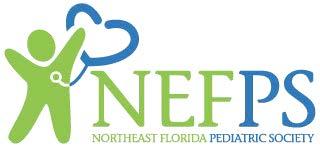 Wednesday, October 31, 2018Baptist Medical Center8:00am – Howard 214M I N U T E S
CALL TO ORDER: The Northeast Florida Pediatric Society (NEFPS) meeting was called to order on Wednesday, October 31, 2018 at 8:10am in WCH Boardroom by Dr. Atkins, President.ATTENDANCE: The roster of attendance is filed in the WCH Medical Affairs Office, recorded in the medical staff database, ECHO.  GUESTS:  Dean Porter and Sara Moores, Hunger Fight ADOPTION OF MINUTES: The minutes of the August 29, 2018 NEFPS meeting were adopted as written.There being no further business, the meeting was adjourned at 9:02am. The next meeting of the Northeast Florida Pediatric Society will take place on Wednesday, January 30, 2019 at 8:00am in Function Room C at Baptist Medical Center.Submitted by:                                				Approved by:
_____________________________                    			______________________________Julie Kellogg, MD						Bethany Atkins, MD			NEFPS Secretary - Treasurer 					NEFPS	PresidentITEMDISCUSSIONRECOMMENDATIONFOLLOW-UPWELCOMEDr. Atkins called the meeting to order and thanked everyone for coming.  She asked that the minutes from the last meeting be reviewed and for a motion to approve.  Motion made to approve the minutes. Minutes accepted.Minutes to the WCH Medical Board for information.NEW BUSINESSHunger Fight “Feed the Backpack” & Literacy Program “Feed the Need to Read” – Mr. Porter discussed the mission of his organization to provide meals and literacy programs to children in our area.  Dr. Bridgham will talk to Megan Denk of THE PLAYERS CENTER about Hunger Fight.Provide a monetary donation from NEFPS to support the children in Jacksonville.Check for $1500.STANDING BUSINESSSchool Health Program Report: Dr. Beverly discussed the new “nit-free” policy from the School Health Advisory Committee (SHAC) and asked that a letter be written from NEFPS, endorsing the SHAC recommendation, to Duval County Public Schools Superintendent, Dr. Diana Greene (a copy of the letter and other related information is filed with these minutes). Ms. Zebe suggested an introductory paragraph for the letter describing NEFPS.Children’s Medical Services (CMS) /Duval County Medical Society (DCMS)/Florida Chapter of the American Academy of Pediatrics (FCAAP):  Dr. Rathore reported:CMS – starting January 1, 2019 the CMS network will be essentially covered by United Healthcare.  Trying to ensure good services.  CMS will have a different role with a smaller staff.  For complex patients, grievances must be documented!  Without the written documentation there is not much that can be done. Questions ensued. AAP Board – meeting starts Friday.  Issues of physician wellness and inclusion are high priority items that will be discussed. Ongoing efforts on immigration and gun violence are also on the table.  A registry is being set up, more information to come on that.  The membership is at its highest level, 67K.FL Medical Association – a resolution has cleared the House of Delegates on lead in school drinking water. Several Florida counties have extremely high lead levels in their schools. The FMA will support legislation for placing filters in all the schools in the State.  The FMA has the strongest medical lobby in Florida but not a lot of pediatricians belong.  The FMA Board of Governors also discussed gun violence but the membership is divided.  He encouraged membership and involvement. 
WCH Update:  Dr. Bridgham reported – Nursing Leadership Changes – Diane Raines, DNP, RN, NEA-BC, Baptist Health, Chief Nursing Officer is retiring at the end of this year, Tammy Daniel, DNP BSN MHA NEA-BC, BMC-J CNO will be taking her place.  CC Brooks, currently WCH CNO will be assuming the role of senior nursing executive of patient care services for both WCH and BMC-J.  There will be some changes in reporting relationships with the new combined position to be totally nursing specific.  Amanda Brown, has moved to her new system position and been replaced by Robyn Stemmer as director of inpatient nursing.Hugh Green Retirement – the search firm will be meeting with physicians, executive leader, board members, etc. for input on his successor.  It is expected that his replacement will be named by the summer or fall of 2019.Critical Care Tower – the design process is moving along, the P2 garage has been razed and the construction start is planned for the first quarter of 2019.Coastal Community Health – Flagler Hospital has opted out of the agreement; SE Georgia Health System is still involved.University of Florida:  No report.Nemours Children’s Specialty Care (NCSC) Update: No report.St. Vincent’s Update:  Dr. Kellogg spoke of St. Vincent’s annual participation with Hunger Fight.  Dr. Atkins endorsed NEFPS making a monetary donation to Hunger Fight.  Dr. Zenni mentioned that the residents are interested in the “Reach Out and Read” Program.   She asked if it would be appropriate to ask NEFPS for start-up money.  It was suggested that the residents attend a meeting and make a presentation.  The next meeting is on January 30.Secretary –Treasurer’s Report:  Ms. Zebe had a recent bank statement and was able to report the balance in our checking account as $29,235.59.  Those present endorsed the effort.  Dr. Beverly will craft the letter and it will be signed by Dr. Atkins.Accepted as information.

Accepted as information.NoneNoneAccepted as information.Accepted as information.NoneNone

NoneNoneNoneNoneNoneOLD BUSINESSGun Violence Update – Dr. Atkins provided an update on the subject raised by Dr. Pitel at the August meeting suggesting that NEFPS reach out to the community regarding gun violence to see what can be done or provide support to ongoing efforts.  She said that Megan Denk at THE PLAYERS CENTER provided information on a program in Washington State that address the problem, it focus more on education and safety with things like lock box giveaways and gun buy backs.  She noted that these programs require the efforts of many concerned parties. Opportunities for individuals interested and able are available.  Dr. Zenni spoke about supporting and coordinating with the FCAAP.  The FCAAP efforts are more focused, down to neighborhoods and specific groups.  Dr. Winer added that within FCAAP there is a legislative committee as well as a gun violence committee.  State-wide efforts are being put on hold till after the elections.  Dr. Beverly added that preventing the violence and dealing with the trauma.  Dr. Fallucco has developed a post-traumatic treatment form and will sending out a survey for physicians about preferred programs.  She is sponsored by the FCAAP.  The SHAQ committee could also help in getting the surveys distributed. Dr. Komatz added that child life specialists receive additional training to deal with children who have experienced trauma of different sorts, not just gun violence.Dr. Madeline Joseph and Dr. Pitel to attend the January 30 meeting.None